29 апреля 2017 года на базе УО ГрГУ им.Я.Купалы состоялся областной этап олимпиады по учебному предмету «Черчение». Приняло участие 89 учащихся учреждений общего среднего и профессионального образования. На основании решения жюри определены 39 победителей:34 – учащиеся учреждений общего среднего образования;5 – учащиеся учреждений профессионального образования (ПТО, ССО). ПОЗДРАВЛЯЕМ		команду колледжа и руководителя команды Марченко Галину Ивановну с результативным выступлением!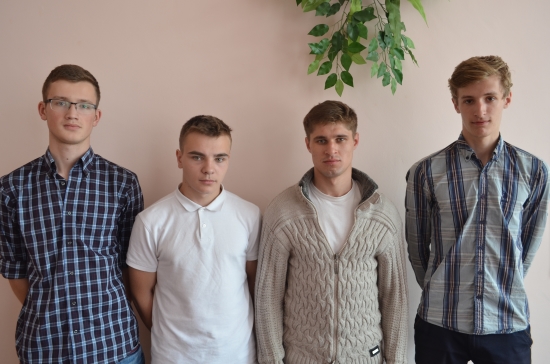 ДИПЛОМ 1 СТЕПЕНИ – Янушко Алексей Леонидович         (гр.ТАР-49, преподаватель Литвинович А.Г.)ДИПЛОМ 2 СТЕПЕНИ – Брекоткин Егор Андреевич                                             (гр.ПГБ-89, преподаватель Артемова М.Ю.)ДИПЛОМ 3 СТЕПЕНИ – Каперейко Дмитрий Александрович,      Кекшук Алексей Владимирович      (гр.ТАР-50, преподаватель Марченко Г.И.)Благодарим всех участников олимпиады.